Avaliação de Físico-Química (segunda avaliação)Professor: Antonio C. S. Ramos Aluno:Questão 1 – Considerando gás ideal calcule a temperatura máxima que 10,0 Kg de nitrogênio (N2) contido em um cilindro de 2 m3 pode ser aquecido sem que a pressão manométrica exceda 9 atm. A pressão barométrica registra 0,95 atm. As propriedades críticas do N2 são 126,2 K e 33,5 atm. Nessas condições, mesmo sem efetuar cálculos você acha que ocorrerão desvios significativos ao se utilizar a equação de GI? (Justifique)Questão 2 – O suor na pele de uma pessoa evapora naturalmente em um dia de calor. Esse fenômeno ocorre em temperaturas abaixo da temperatura de ebulição. Responda justificando: o fenômeno é espontâneo? Considerando uma gotícula de suor passando para fase vapor, a entropia aumenta ou diminui? O fenômeno é libera ou absorve calor do ambiente? Questão 3 - Calcule a massa específica do metano, etano, propano e butano considerando as condições-padrão. (Especifique que conjunto de condições padrão você utilizou). Apresente seus resultados na forma de gráfico com a massa específica em função da massa molar do hidrocarboneto;O mesmo procedimento poderia ser utilizado para cálculo da massa específica do pentano? Justifique sua resposta;Faça o cálculo para massa específica do etano nas temperaturas de 10, 20, 30, 40, 50 e 80 oC. Apresente esse resultado em um gráfico de massa específica em função da temperatura.Compare os resultados do item “c” com valores experimentais. Pode-se utilizar um gráfico para evidenciar melhor a comparação.Questão 4 - Considere uma mistura gasosa de 25 g de CO2 com 40 g de CH4 na temperatura de 288 K e um volume de 0,5 m3.  A massa molar do CO2 é 44 g/mol e do CH4 é 16 g/mol. Os parâmetros “a” e “b” de Van der Waals são 3,610 atm.L2/mol2 e 4,29.10-2 L/mol para o CO2 e 2,273 atm.L2/mol2 e 4,31.10-2 L/mol para o CH4.  Determine:As frações molares;A pressão por gás ideal;As pressões parciais;A pressão no modelo de Van der Waals;Considerando o que o modelo de Van der Waals reproduza o comportamento da mistura gasosa, qual o valor de z?Questão 5 – (Nessa questão, cada erro anula um acerto, portanto, se acertar 3 e errar 3, não ganha ponto na questão). Considere a mudança na qual uma determinada massa de água líquida se transformando em gelo (por exemplo, quando você coloca água líquida no congelador). Esse fenômeno ocorre com:Fluxo de calor negativo no sentido do sistema?  Considere ∆U= Q + W .   Sim (  )  Não (  )Isotermicamente?   Sim (  )   Não (   )Aumento da desordem?  Sim  (  )   Não (   )Temperaturas absolutas negativas?   Sim (   )   Não  (   )Aumento da variação da entropia?   Sim  (   )   Não (   )A entropia do universo tem o mesmo sinal da entropia do sistema?  Sim (   )   Não  (   )Questão 6 – Abaixo constam os diagrama de fases (p xT) para água pura e para o gás carbônico. Interprete o diagrama e responda as questões abaixo sempre justificando-as.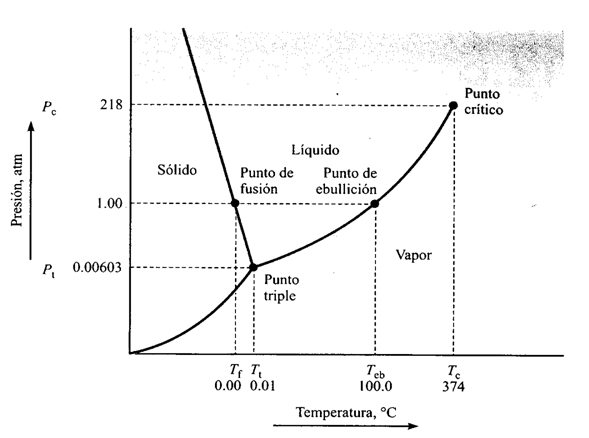 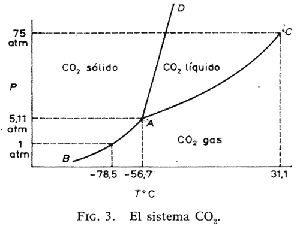 Em altitudes elevadas a água ferve em temperaturas maiores ou menores. Onde estaria no diagrama um dos possíveis pontos (coloque a letra A exatamente no local que ilustra)?Neve e granizo se referem à substância água no estado sólido, porém se formam de formas diferentes. Na neve ocorre a cristalização do vapor d’água enquanto o granizo se forma nas correntes convectivas (em tempestades) que elevam a água líquida provocando sua solidificação.  Qual a principal diferença entre esses dois fenômenos?  Indique no diagrama o ponto de partida e o ponto final para esses dois fenômenos.Em condições ambientes o que ocorreria com o CO2 no estado sólido? (mostre no diagrama)Qual das duas substâncias você indicaria para uma planta com solvente supercrítico? Justifique.Qual o motivo da água ser representada como vapor abaixo do equilíbrio líquido-vapor enquanto o CO2 é representado como gás?Qual o ponto crítico de cada substância e o que significa que pela regra das fases de Gibbs esses pontos são invariantes (grau de liberdade 0)?